ООО «ТатИнтерКом»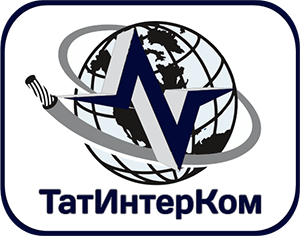 Юр.адрес:420097 РФ РТ, г.Казань,Ул.Фатыха Амирхана д.30 кв.145Факт.адрес:420088 РФ РТ, г.Казань,Ул.Победы Проспект д.202 офис 319ИНН:1657085274,КПП:165701001e-mail: tik007@bk.ruтел.+7 (967) 374-80-09                                    Коммерческое предложение                 ООО "ТатИнтерКом" профессиональный поставщик кабельной продукции. Компания является официальным партнером ведущих кабельных заводов России. Качество всей продукции подтверждено сертификатами соответствия. Благодаря тесному сотрудничеству с прямыми производителями, наша компания имеет приоритетное право на размещение заказов. Поставки продукции осуществляются в минимально возможные сроки. Гарантией качественного исполнения обязательств является команда профессионалов, имеющая за спиной колоссальный опыт работы на кабельном рынке. Предлагаем Вам приобрести кабель от прямых производителей по наиболее выгодным ценам на рынке. Общий   перечень предлагаемых нами товаров содержит:    Силовые кабели с алюминиевой жилой, в т.ч. с бумажной изоляцией; ААБ2л, ААБл, ААШв, АСБ, АСБ2л, АСБ2ЛГ, АСБг, АСБл, АСГ, СБ, СБ2л, СБГ, СБл, ЦАСБ, ЦАСБл   Кабель силовой с ПВХ изоляцией: АВБбШв, АВБбШвнг, АВБШвнг-LS, АВВГ, АВВГнг, АВВГнг-LS, ВБбШв, ВБбШвнг, ВБбШвнг-LS, ВВГ, ВВГнг, ВВГнг-FRLS, ВВГнг-LS   Кабель силовой из сшитого полиэтилена: АПвБбШв, АПвБбШнг, АПвБбШп, АПвБВнг, АПвВ, АПвПг, АПвВнг, АПвП,  АПвП2г, АПвПу, АПвПуг, ПвБбШв, ПВБбШп, ПвПУ, ПвПу2г, ПвПуг.    Кабель силовой гибкий: КГ, КГВВ, КГВВнг, КГЭ    Провода для воздушных линий: СИП-1, СИП-2, СИП-3, СИП-4, СИП-5, АС, АСК.    Кабель контрольный: АКВБбШв, АКВБбШнг, КВБбШв, КВБбШвнг, КВВГ, КВВГнг, КВВГнг-ls    Кабели для промышленной автоматизации и безопасности, Кабели для систем охранной и пожарной сигнализации, в т.ч. огнестойкие. Низкотоксичные кабели, в т.ч. для систем сигнализации и управления.   Безгалогенные и бронированные силовые кабеля.  Кабели для локальных компьютерных сетей кат.Кабели универсальные общепромышленного применения для КИПиА;    Кабели для видеонаблюдения, теле- и радиосвязи;   Провода связи и провода монтажные. Перечень объектов, на которые наша компания поставляла кабельную продукцию: МФК «Федерация». Башня «Восток» (г.Москва); Новый терминал аэропорта «Стригино» (г. Нижний Новгород); Объекты РЖД;Трубопровод «Восточная Сибирь – Тихий Океан». ГНПС «Тайшет» (ВСТО Иркутская обл.), НПС-3 и НПС-4 нефтепроводной системы КТК,  Порт Приморск, объекты Стройновации.

Надеюсь на взаимовыгодное сотрудничество.
Менеджер отдела продаж
Александр Чистяков 8 9673748009 , tik007@bk.ru